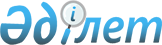 О внесении изменений и дополнение в решение Маслихата города Атырау от 24 декабря 2019 года № 453 "О бюджете сельских округов относящихся к городу Атырау на 2020–2022 годы"Решение Атырауского городского маслихата Атырауской области от 21 августа 2020 года № 526. Зарегистрировано Департаментом юстиции Атырауской области 7 сентября 2020 года № 4717
      В соответствии со статьей 109-1 Бюджетного кодекса Республики Казахстан от 4 декабря 2008 года, статьей 6 Закона Республики Казахстан от 23 января 2001 года "О местном государственном управлении и самоуправлении в Республике Казахстан" и рассмотрев предложение акимата города об уточнении бюджета сельских округов относящихся к городу Атырау на 2020-2022 годы, Маслихат города Атырау РЕШИЛ:
      1. Внести в решение Атырауского городского Маслихата от 24 декабря 2019 года № 453 "О бюджете сельских округов относящихся к городу Атырау на 2020-2022 годы" (зарегистрировано в реестре государственной регистрации нормативных правовых актов за № 4571, опубликовано 17 января 2020 года в эталонном контрольном банке нормативных правовых актов Республики Казахстан) следующие изменений и дополнения:
      в пункте 1:
      подпункте 1):
      цифры "43 015" заменить цифрами "55 706";
      цифры "26 015" заменить цифрами "38 706";
      подпункте 2):
      цифры "43 015" заменить цифрами "63 365";
      подпункте 5):
      в строке "дефицит (профицит) бюджета" цифру "0" заменить цифрами "-7 659";
      подпункте 6):
      в строке "финансирование дефицита (использование профицита) бюджета" цифру "0" заменить цифрами "7 659";
      в строке "используемые остатки бюджетных средств" цифру "0" заменить цифрами "7 659";
      в пункте 2:
      подпункте 1):
      цифры "31 271" заменить цифрами "46 105";
      цифры "20 271" заменить цифрой "35 105";
      подпункте 2):
      цифры "31 271" заменить цифрами "48 522";
      подпункте 5):
      в строке "дефицит (профицит) бюджета" цифру "0" заменить цифрами "-2 417";
      подпункте 6):
      в строке "финансирование дефицита (использование профицита) бюджета" цифру "0" заменить цифрами "2 417";
      в строке "используемые остатки бюджетных средств" цифру "0" заменить цифрами "2 417";
      в пункте 3:
      подпункте 1):
      цифры "27 854" заменить цифрами "38 278";
      цифры "22 596" заменить цифрами "33 020";
      подпункте 2):
      цифры "27 854" заменить цифрами "41 749";
      подпункте 5):
      в строке "дефицит (профицит) бюджета" цифру "0" заменить цифрами "-3 471";
      подпункте 6):
      в строке "финансирование дефицита (использование профицита) бюджета" цифру "0" заменить цифрами "3 471";
      в строке "используемые остатки бюджетных средств" цифру "0" заменить цифрами "3 471";
      в пункте 4:
      подпункте 1):
      цифры "66 668" заменить цифрами "143 063";
      цифры "38 968" заменить цифрой "115 363";
      подпункте 2):
      цифры "66 668" заменить цифрами "160 460";
      подпункте 5):
      в строке "дефицит (профицит) бюджета" цифру "0" заменить цифрами "-17 397";
      подпункте 6):
      в строке "финансирование дефицита (использование профицита) бюджета" цифру "0" заменить цифрами "17 397";
      в строке "используемые остатки бюджетных средств" цифру "0" заменить цифрами "17 397";
      в пункте 5:
      подпункте 1):
      цифры "35 957" заменить цифрами "50 163";
      цифры "25 957" заменить цифрой "40 163";
      подпункте 2):
      цифры "35 957" заменить цифрами "54 533";
      подпункте 5):
      в строке "дефицит (профицит) бюджета" цифру "0" заменить цифрами "-4 370";
      подпункте 6):
      в строке "финансирование дефицита (использование профицита) бюджета" цифру "0" заменить цифрами "4 370";
      в строке "используемые остатки бюджетных средств" цифру "0" заменить цифрами "4 370";
      в пункте 6:
      подпункте 1):
      цифры "44 809" заменить цифрами "60 274";
      цифры "4 105" заменить цифрой "19 570";
      подпункте 2):
      цифры "44 809" заменить цифрами "71 532";
      подпункте 5):
      в строке "дефицит (профицит) бюджета" цифру "0" заменить цифрами "-11 258";
      подпункте 6):
      в строке "финансирование дефицита (использование профицита) бюджета" цифру "0" заменить цифрами "11 258";
      в строке "используемые остатки бюджетных средств" цифру "0" заменить цифрами "11 258";
      2. Приложения 1, 4, 7, 10, 13, 16 указанного решения изложить в новой редакции согласно приложениям 1, 2, 3, 4, 5, 6 к настоящему решению.
      Дополнить пунктами 9, 10, 11, 12, 13, 14, 15, 16, 17 следующего содержания:
      "9. Утвердить бюджет Алмалинского сельского округа на 2020-2022 годы согласно приложенияю 19 соответственно, в том числе на 2020 год в следующих объемах:
      1) доходы – 159 921 тысяч тенге, в том числе:
      налоговые поступления – 15 245 тысяч тенге;
      неналоговые поступления – 0 тысяч тенге;
      поступления от продажи основного капитала – 0 тысяч тенге;
      поступления трансфертов – 144 676 тысяч тенге;
      2) затраты – 163 980 тысяч тенге;
      3) чистое бюджетное кредитование – 0 тысяч тенге, в том числе:
      бюджетные кредиты – 0 тысяч тенге;
      погашение бюджетных кредитов – 0 тысяч тенге;
      4) сальдо по операциям с финансовыми активами – 0 тысяч тенге, в том числе:
      приобретение финансовых активов – 0 тысяч тенге;
      поступления от продажи финансовых активов государства – 0 тысяч тенге;
      5) дефицит (профицит) бюджета – -4 059 тысяч тенге;
      6) финансирования дефицита (использования профицита) бюджета – 4 059 тысяч тенге;
      поступление займов – 0 тысяч тенге;
      погашение займов – 0 тысяч тенге;
      используемые остатки бюджетных средств – 4 059 тысяч тенге.
      "10. Утвердить бюджет Алмалинского сельского округа на 2020-2022 годы согласно приложениям 20, 21 соответственно, в том числе на 2021-2022 годы в следующих объемах:
      1) доходы – 139 393 тысяч тенге, в том числе:
      налоговые поступления – 15 245 тысяч тенге;
      неналоговые поступления – 0 тысяч тенге;
      поступления от продажи основного капитала – 0 тысяч тенге;
      поступления трансфертов – 124 148 тысяч тенге;
      2) затраты – 139 393 тысяч тенге;
      3) чистое бюджетное кредитование – 0 тысяч тенге, в том числе:
      бюджетные кредиты – 0 тысяч тенге;
      погашение бюджетных кредитов – 0 тысяч тенге;
      4) сальдо по операциям с финансовыми активами – 0 тысяч тенге, в том числе:
      приобретение финансовых активов – 0 тысяч тенге;
      поступления от продажи финансовых активов государства – 0 тысяч тенге;
      5) дефицит (профицит) бюджета – 0 тысяч тенге;
      6) финансирования дефицита (использования профицита) бюджета – 0 тысяч тенге;
      поступление займов – 0 тысяч тенге;
      погашение займов – 0 тысяч тенге;
      используемые остатки бюджетных средств – 0 тысяч тенге.
      "11. Произведенные кассовые расходы по специфике 111 "Оплата труда" в сумме - 2 426 000 тенге, 113 "Компенсационные выплаты" в сумме - 784 000 тенге, 121 "Социальный налог" в сумме - 155 000 тенге, 122 "Социальные отчисления в Государственный фонд социального страхования" в сумме - 46 700 тенге", 124 "Отчисления на обязательное социальное медицинское страхование" в сумме - 34 500 тенге программы Аппарата акима Аксайского сельского округа 01 1 124 001 015 "Аппарат акима города районного значения, села, поселка, сельского округа" перенести на специфику 111 "Оплата труда" в сумме - 2 426 000 тенге, 113 "Компенсационные выплаты" в сумме - 784 000 тенге, 121 "Социальный налог" в сумме - 155 000 тенге, 122 "Социальные отчисления в Государственный фонд социального страхования" в сумме - 46 700 тенге", 124 "Отчисления на обязательное социальное медицинское страхование" в сумме - 34 500 тенге программы 01 1 124 001 028 программы "Аппарат акима города районного значения, села, поселка, сельского округа" Аппарата акима Аксайского сельского округа".
      "12. Произведенные кассовые расходы по специфике 111 "Оплата труда" в сумме - 2 010 330 тенге, 121 "Социальный налог" в сумме – 108 558 тенге, 122 "Социальные отчисления в Государственный фонд социального страхования" в сумме – 63 325 тенге", 124 "Отчисления на обязательное социальное медицинское страхование" в сумме – 40 207 тенге программы Аппарата акима Алмалинского сельского округа 01 1 124 001 015 "Аппарат акима города районного значения, села, поселка, сельского округа" перенести на специфику 111 "Оплата труда" в сумме - 2 010 330 тенге, 121 "Социальный налог" в сумме – 108 558 тенге, 122 "Социальные отчисления в Государственный фонд социального страхования" в сумме – 63 325 тенге", 124 "Отчисления на обязательное социальное медицинское страхование" в сумме – 40 207 тенге программы 01 1 124 001 028 программы "Аппарат акима города районного значения, села, поселка, сельского округа" Аппарата акима Алмалинского сельского округа".
      "13. Произведенные кассовые расходы по специфике 111 "Оплата труда" в сумме – 3 280 000 тенге, 113 "Компенсационные выплаты" в сумме – 226 000 тенге, 121 "Социальный налог" в сумме – 178 000 тенге, 122 "Социальные отчисления в Государственный фонд социального страхования" в сумме – 105 000 тенге", 124 "Отчисления на обязательное социальное медицинское страхование" в сумме – 59 000 тенге программы Аппарата акима Атырауского сельского округа 01 1 124 001 015 "Аппарат акима города районного значения, села, поселка, сельского округа" перенести на специфику 111 "Оплата труда" в сумме – 3 280 000 тенге, 113 "Компенсационные выплаты" в сумме – 226 000 тенге, 121 "Социальный налог" в сумме – 178 000 тенге, 122 "Социальные отчисления в Государственный фонд социального страхования" в сумме – 105 000 тенге", 124 "Отчисления на обязательное социальное медицинское страхование" в сумме – 59 000 тенге программы 01 1 124 001 028 программы "Аппарат акима города районного значения, села, поселка, сельского округа" Аппарата акима Атырауского сельского округа".
      "14. Произведенные кассовые расходы по специфике 111 "Оплата труда" в сумме – 2 558 312 тенге, 121 "Социальный налог" в сумме – 164 484 тенге, 122 "Социальные отчисления в Государственный фонд социального страхования" в сумме – 55 516 тенге", 124 "Отчисления на обязательное социальное медицинское страхование" в сумме – 34 060 тенге программы Аппарата акима Дамбинского сельского округа 01 1 124 001 015 "Аппарат акима города районного значения, села, поселка, сельского округа" перенести на специфику 111 "Оплата труда" в сумме – 2 558 312 тенге, 121 "Социальный налог" в сумме – 164 484 тенге, 122 "Социальные отчисления в Государственный фонд социального страхования" в сумме – 55 516 тенге", 124 "Отчисления на обязательное социальное медицинское страхование" в сумме – 34 060 тенге программы 01 1 124 001 028 программы "Аппарат акима города районного значения, села, поселка, сельского округа" Аппарата акима Дамбинского сельского округа".
      "15. Произведенные кассовые расходы по специфике 111 "Оплата труда" в сумме – 2 577 575 тенге, 113 "Компенсационные выплаты" в сумме – 296 832 тенге, 121 "Социальный налог" в сумме – 139 189 тенге, 122 "Социальные отчисления в Государственный фонд социального страхования" в сумме – 81 194 тенге", 124 "Отчисления на обязательное социальное медицинское страхование" в сумме – 51 551 тенге программы Аппарата акима Еркинкалинского сельского округа 01 1 124 001 015 "Аппарат акима города районного значения, села, поселка, сельского округа" перенести на специфику 111 "Оплата труда" в сумме – 2 577 575 тенге, 113 "Компенсационные выплаты" в сумме – 296 832 тенге, 121 "Социальный налог" в сумме – 139 189 тенге, 122 "Социальные отчисления в Государственный фонд социального страхования" в сумме – 81 194 тенге", 124 "Отчисления на обязательное социальное медицинское страхование" в сумме – 51 551 тенге программы 01 1 124 001 028 программы "Аппарат акима города районного значения, села, поселка, сельского округа" Аппарата акима Еркинкалинского сельского округа".
      "16. Произведенные кассовые расходы по специфике 111 "Оплата труда" в сумме – 3 515 000 тенге, 113 "Компенсационные выплаты" в сумме – 257 894 тенге, 121 "Социальный налог" в сумме – 188 000 тенге, 122 "Социальные отчисления в Государственный фонд социального страхования" в сумме – 76 016 тенге", 124 "Отчисления на обязательное социальное медицинское страхование" в сумме – 15 465 тенге программы Аппарата акима Кенузекского сельского округа 01 1 124 001 015 "Аппарат акима города районного значения, села, поселка, сельского округа" перенести на специфику 111 "Оплата труда" в сумме – 3 515 000 тенге, 113 "Компенсационные выплаты" в сумме – 257 894 тенге, 121 "Социальный налог" в сумме – 188 000 тенге, 122 "Социальные отчисления в Государственный фонд социального страхования" в сумме – 76 016 тенге", 124 "Отчисления на обязательное социальное медицинское страхование" в сумме – 15 465 тенге программы 01 1 124 001 028 программы "Аппарат акима города районного значения, села, поселка, сельского округа" Аппарата акима Кенузекского сельского округа".
      "17. Произведенные кассовые расходы по специфике 111 "Оплата труда" в сумме – 3 182 408 тенге, 113 "Компенсационные выплаты" в сумме – 397 626 тенге, 121 "Социальный налог" в сумме – 244 763 тенге, 122 "Социальные отчисления в Государственный фонд социального страхования" в сумме – 70 846 тенге", 124 "Отчисления на обязательное социальное медицинское страхование" в сумме – 51 696 тенге программы Аппарата акима Кайыршахтинского сельского округа 01 1 124 001 015 "Аппарат акима города районного значения, села, поселка, сельского округа" перенести на специфику 111 "Оплата труда" в сумме – 3 182 408 тенге, 113 "Компенсационные выплаты" в сумме – 397 626 тенге, 121 "Социальный налог" в сумме – 244 763 тенге, 122 "Социальные отчисления в Государственный фонд социального страхования" в сумме – 70 846 тенге", 124 "Отчисления на обязательное социальное медицинское страхование" в сумме – 51 696 тенге программы 01 1 124 001 028 программы "Аппарат акима города районного значения, села, поселка, сельского округа" Аппарата акима Кайыршахтинского сельского округа".
      3. Контроль за исполнением настоящего решения возложить на постоянную комиссию по вопросам экономики, бюджете и аграрного развития (А. Семгалиев).
      4. Настоящее решение вводится в действие с 1 января 2020 года. Бюджет Аксайского сельского округа на 2020 год Бюджет Атырауского сельского округа на 2020 год Бюджет Дамбинского сельского округа на 2020 год Бюджет Еркинкалинского сельского округа на 2020 год Бюджет Кенузекского сельского округа на 2020 год Бюджет Кайыршахтинского сельского округа на 2020 год Бюджет Алмалинского сельского округа на 2020 год Бюджет Алмалинского сельского округа на 2021 год Бюджет Алмалинского сельского округа на 2022 год
					© 2012. РГП на ПХВ «Институт законодательства и правовой информации Республики Казахстан» Министерства юстиции Республики Казахстан
				
      Председатель LXI сессии

С. Рахимова

      Секретарь Маслихата
города Атырау

А. Зайдуллин
Приложение 1 к решению Маслихата города Атырау от 21 августа 2020 года № 526Приложение 1 к решению Маслихата города Атырау от 24 декабря 2019 года № 453
Категория
Категория
Категория
Категория
Категория
Категория
Категория
Категория
Категория
Категория
Категория
Категория
Категория
Категория
Сумма, тысяч тенге
Класс
Класс
Класс
Класс
Класс
Класс
Класс
Класс
Класс
Класс
Класс
Класс
Сумма, тысяч тенге
Подкласс
Подкласс
Подкласс
Подкласс
Подкласс
Подкласс
Подкласс
Сумма, тысяч тенге
Наименование
Наименование
Наименование
Наименование
Сумма, тысяч тенге
1
1
2
2
2
2
2
3
3
3
4
4
4
4
5
I. ДОХОДЫ
I. ДОХОДЫ
I. ДОХОДЫ
I. ДОХОДЫ
55 706
1
1
Налоговые поступления
Налоговые поступления
Налоговые поступления
Налоговые поступления
17 000
04
04
04
04
04
Hалоги на собственность
Hалоги на собственность
Hалоги на собственность
Hалоги на собственность
17 000
1
1
1
Hалоги на имущество
Hалоги на имущество
Hалоги на имущество
Hалоги на имущество
8 000
3
3
3
Земельный налог
Земельный налог
Земельный налог
Земельный налог
1 500
4
4
4
Hалог на транспортные средства
Hалог на транспортные средства
Hалог на транспортные средства
Hалог на транспортные средства
7 500
4
4
Поступления трансфертов
Поступления трансфертов
Поступления трансфертов
Поступления трансфертов
38 706
02
02
02
02
02
Трансферты из вышестоящих органов государственного управления
Трансферты из вышестоящих органов государственного управления
Трансферты из вышестоящих органов государственного управления
Трансферты из вышестоящих органов государственного управления
38 706
3
3
3
Трансферты из районного (города областного значения) бюджета
Трансферты из районного (города областного значения) бюджета
Трансферты из районного (города областного значения) бюджета
Трансферты из районного (города областного значения) бюджета
38 706
Функциональная группа
Функциональная группа
Функциональная группа
Функциональная группа
Функциональная группа
Функциональная группа
Функциональная группа
Функциональная группа
Функциональная группа
Функциональная группа
Функциональная группа
Функциональная группа
Функциональная группа
Функциональная группа
Сумма, тысяч тенге
Функциональная подгруппа
Функциональная подгруппа
Функциональная подгруппа
Функциональная подгруппа
Функциональная подгруппа
Функциональная подгруппа
Функциональная подгруппа
Функциональная подгруппа
Функциональная подгруппа
Функциональная подгруппа
Функциональная подгруппа
Сумма, тысяч тенге
Администратор бюджетных программ
Администратор бюджетных программ
Администратор бюджетных программ
Администратор бюджетных программ
Администратор бюджетных программ
Администратор бюджетных программ
Администратор бюджетных программ
Администратор бюджетных программ
Администратор бюджетных программ
Сумма, тысяч тенге
Программа
Программа
Программа
Программа
Программа
Программа
Сумма, тысяч тенге
Наименование
Наименование
Сумма, тысяч тенге
1
1
1
2
2
3
3
3
4
4
4
4
5
5
6
II. ЗАТРАТЫ
II. ЗАТРАТЫ
63 365
01
01
01
Государственные услуги общего характера
Государственные услуги общего характера
37 706
1
1
Представительные, исполнительные и другие органы, выполняющие общие функции государственного управления
Представительные, исполнительные и другие органы, выполняющие общие функции государственного управления
37 706
124
124
124
Аппарат акима города районного значения, села, поселка, сельского округа
Аппарат акима города районного значения, села, поселка, сельского округа
37 706
001
001
001
001
Услуги по обеспечению деятельности акима города районного значения, села, поселка, сельского округа
Услуги по обеспечению деятельности акима города районного значения, села, поселка, сельского округа
37 706
07
07
07
Жилищно-коммунальное хозяйство
Жилищно-коммунальное хозяйство
25 659
3
3
Благоустройство населенных пунктов
Благоустройство населенных пунктов
25 659
124
124
124
Аппарат акима города районного значения, села, поселка, сельского округа
Аппарат акима города районного значения, села, поселка, сельского округа
25 659
011
011
011
011
Благоустройство и озеленение населенных пунктов
Благоустройство и озеленение населенных пунктов
25 659
Категория
Категория
Категория
Категория
Категория
Категория
Категория
Категория
Категория
Категория
Категория
Категория
Категория
Категория
Сумма, тысяч тенге
Класс
Класс
Класс
Класс
Класс
Класс
Класс
Класс
Класс
Класс
Класс
Класс
Класс
Сумма, тысяч тенге
Подкласс
Подкласс
Подкласс
Подкласс
Подкласс
Подкласс
Подкласс
Подкласс
Сумма, тысяч тенге
Наименование
Наименование
Наименование
Наименование
Наименование
Сумма, тысяч тенге
1
2
2
2
2
2
3
3
3
4
4
4
4
4
5
V. Дефицит (профицит) бюджета
V. Дефицит (профицит) бюджета
V. Дефицит (профицит) бюджета
V. Дефицит (профицит) бюджета
V. Дефицит (профицит) бюджета
-7 659
VI. Финансирование дефицита (использование профицита) бюджета
VI. Финансирование дефицита (использование профицита) бюджета
VI. Финансирование дефицита (использование профицита) бюджета
VI. Финансирование дефицита (использование профицита) бюджета
VI. Финансирование дефицита (использование профицита) бюджета
7 659
Поступления займов
Поступления займов
Поступления займов
Поступления займов
Поступления займов
0
7
Поступления займов
Поступления займов
Поступления займов
Поступления займов
Поступления займов
0
01
01
01
01
01
Внутренние государственные займы
Внутренние государственные займы
Внутренние государственные займы
Внутренние государственные займы
Внутренние государственные займы
0
2
2
2
Договоры займа
Договоры займа
Договоры займа
Договоры займа
Договоры займа
0
Займы, получаемые местным исполнительным органом района (города областного значения)
Займы, получаемые местным исполнительным органом района (города областного значения)
Займы, получаемые местным исполнительным органом района (города областного значения)
Займы, получаемые местным исполнительным органом района (города областного значения)
Займы, получаемые местным исполнительным органом района (города областного значения)
0
Категория
Категория
Категория
Категория
Категория
Категория
Категория
Категория
Категория
Категория
Категория
Категория
Категория
Категория
Сумма, тысяч тенге
Класс
Класс
Класс
Класс
Класс
Класс
Класс
Класс
Класс
Класс
Сумма, тысяч тенге
Подкласс
Подкласс
Подкласс
Сумма, тысяч тенге
Наименование
Сумма, тысяч тенге
1
1
1
1
2
2
2
2
2
2
2
3
3
4
5
Используемые остатки бюджетных средств
7 659
8
8
8
8
Используемые остатки бюджетных средств
7 659
01
01
01
01
01
01
01
Остатки бюджетных средств
7 659
1
1
Свободные остатки бюджетных средств
7 659Приложение 2 к решению Маслихата города Атырау от 21 августа 2020 года № 526Приложение 4 к решению Маслихата города Атырау от 24 декабря 2019 года № 453
Категория
Категория
Категория
Категория
Категория
Категория
Категория
Категория
Категория
Категория
Категория
Категория
Категория
Категория
Сумма, тысяч тенге
Класс
Класс
Класс
Класс
Класс
Класс
Класс
Класс
Класс
Класс
Класс
Класс
Сумма, тысяч тенге
Подкласс
Подкласс
Подкласс
Подкласс
Подкласс
Подкласс
Подкласс
Сумма, тысяч тенге
Наименование
Наименование
Наименование
Наименование
Сумма, тысяч тенге
1
1
2
2
2
2
2
3
3
3
4
4
4
4
5
I. ДОХОДЫ
I. ДОХОДЫ
I. ДОХОДЫ
I. ДОХОДЫ
46 105
1
1
Налоговые поступления
Налоговые поступления
Налоговые поступления
Налоговые поступления
11 000
04
04
04
04
04
Hалоги на собственность
Hалоги на собственность
Hалоги на собственность
Hалоги на собственность
11 000
1
1
1
Hалоги на имущество
Hалоги на имущество
Hалоги на имущество
Hалоги на имущество
5 682
3
3
3
Земельный налог
Земельный налог
Земельный налог
Земельный налог
2 200
4
4
4
Hалог на транспортные средства
Hалог на транспортные средства
Hалог на транспортные средства
Hалог на транспортные средства
3 118
4
4
Поступления трансфертов
Поступления трансфертов
Поступления трансфертов
Поступления трансфертов
35 105
02
02
02
02
02
Трансферты из вышестоящих органов государственного управления
Трансферты из вышестоящих органов государственного управления
Трансферты из вышестоящих органов государственного управления
Трансферты из вышестоящих органов государственного управления
35 105
3
3
3
Трансферты из районного (города областного значения) бюджета
Трансферты из районного (города областного значения) бюджета
Трансферты из районного (города областного значения) бюджета
Трансферты из районного (города областного значения) бюджета
35 105
Функциональная группа
Функциональная группа
Функциональная группа
Функциональная группа
Функциональная группа
Функциональная группа
Функциональная группа
Функциональная группа
Функциональная группа
Функциональная группа
Функциональная группа
Функциональная группа
Функциональная группа
Функциональная группа
Сумма, тысяч тенге
Функциональная подгруппа
Функциональная подгруппа
Функциональная подгруппа
Функциональная подгруппа
Функциональная подгруппа
Функциональная подгруппа
Функциональная подгруппа
Функциональная подгруппа
Функциональная подгруппа
Функциональная подгруппа
Функциональная подгруппа
Сумма, тысяч тенге
Администратор бюджетных программ
Администратор бюджетных программ
Администратор бюджетных программ
Администратор бюджетных программ
Администратор бюджетных программ
Администратор бюджетных программ
Администратор бюджетных программ
Администратор бюджетных программ
Администратор бюджетных программ
Сумма, тысяч тенге
Программа
Программа
Программа
Программа
Программа
Программа
Сумма, тысяч тенге
Наименование
Наименование
Сумма, тысяч тенге
1
1
1
2
2
3
3
3
4
4
4
4
5
5
6
II. ЗАТРАТЫ
II. ЗАТРАТЫ
48 522
01
01
01
Государственные услуги общего характера
Государственные услуги общего характера
43 837
1
1
Представительные, исполнительные и другие органы, выполняющие общие функции государственного управления
Представительные, исполнительные и другие органы, выполняющие общие функции государственного управления
43 837
124
124
124
Аппарат акима города районного значения, села, поселка, сельского округа
Аппарат акима города районного значения, села, поселка, сельского округа
43 837
001
001
001
001
Услуги по обеспечению деятельности акима города районного значения, села, поселка, сельского округа
Услуги по обеспечению деятельности акима города районного значения, села, поселка, сельского округа
43 837
07
07
07
Жилищно-коммунальное хозяйство
Жилищно-коммунальное хозяйство
4 685
3
3
Благоустройство населенных пунктов
Благоустройство населенных пунктов
4 685
124
124
124
Аппарат акима города районного значения, села, поселка, сельского округа
Аппарат акима города районного значения, села, поселка, сельского округа
4 685
011
011
011
011
Благоустройство и озеленение населенных пунктов
Благоустройство и озеленение населенных пунктов
4 685
Категория
Категория
Категория
Категория
Категория
Категория
Категория
Категория
Категория
Категория
Категория
Категория
Категория
Категория
Сумма, тысяч тенге
Класс
Класс
Класс
Класс
Класс
Класс
Класс
Класс
Класс
Класс
Класс
Класс
Класс
Сумма, тысяч тенге
Подкласс
Подкласс
Подкласс
Подкласс
Подкласс
Подкласс
Подкласс
Подкласс
Сумма, тысяч тенге
Наименование
Наименование
Наименование
Наименование
Наименование
Сумма, тысяч тенге
1
2
2
2
2
2
3
3
3
4
4
4
4
4
5
V. Дефицит (профицит) бюджета
V. Дефицит (профицит) бюджета
V. Дефицит (профицит) бюджета
V. Дефицит (профицит) бюджета
V. Дефицит (профицит) бюджета
-2 417
VI. Финансирование дефицита (использование профицита) бюджета
VI. Финансирование дефицита (использование профицита) бюджета
VI. Финансирование дефицита (использование профицита) бюджета
VI. Финансирование дефицита (использование профицита) бюджета
VI. Финансирование дефицита (использование профицита) бюджета
2 417
Поступления займов
Поступления займов
Поступления займов
Поступления займов
Поступления займов
0
7
Поступления займов
Поступления займов
Поступления займов
Поступления займов
Поступления займов
0
01
01
01
01
01
Внутренние государственные займы
Внутренние государственные займы
Внутренние государственные займы
Внутренние государственные займы
Внутренние государственные займы
0
2
2
2
Договоры займа
Договоры займа
Договоры займа
Договоры займа
Договоры займа
0
Займы, получаемые местным исполнительным органом района (города областного значения)
Займы, получаемые местным исполнительным органом района (города областного значения)
Займы, получаемые местным исполнительным органом района (города областного значения)
Займы, получаемые местным исполнительным органом района (города областного значения)
Займы, получаемые местным исполнительным органом района (города областного значения)
0
Категория
Категория
Категория
Категория
Категория
Категория
Категория
Категория
Категория
Категория
Категория
Категория
Категория
Категория
Сумма, тысяч тенге
Класс
Класс
Класс
Класс
Класс
Класс
Класс
Класс
Класс
Класс
Сумма, тысяч тенге
Подкласс
Подкласс
Подкласс
Сумма, тысяч тенге
Наименование
Сумма, тысяч тенге
1
1
1
1
2
2
2
2
2
2
2
3
3
4
5
Используемые остатки бюджетных средств
2 417
8
8
8
8
Используемые остатки бюджетных средств
2 417
01
01
01
01
01
01
01
Остатки бюджетных средств
2 417
1
1
Свободные остатки бюджетных средств
2 417Приложение 3 к решению Маслихата города Атырау от 21 августа 2020 года № 526Приложение 7 к решению Маслихата города Атырау от 24 декабря 2019 года № 453
Категория
Категория
Категория
Категория
Категория
Категория
Категория
Категория
Категория
Категория
Категория
Категория
Категория
Категория
Сумма, тысяч тенге
Класс
Класс
Класс
Класс
Класс
Класс
Класс
Класс
Класс
Класс
Класс
Класс
Сумма, тысяч тенге
Подкласс
Подкласс
Подкласс
Подкласс
Подкласс
Подкласс
Подкласс
Сумма, тысяч тенге
Наименование
Наименование
Наименование
Наименование
Сумма, тысяч тенге
1
1
2
2
2
2
2
3
3
3
4
4
4
4
5
I. ДОХОДЫ
I. ДОХОДЫ
I. ДОХОДЫ
I. ДОХОДЫ
38 278
1
1
Налоговые поступления
Налоговые поступления
Налоговые поступления
Налоговые поступления
5 185
04
04
04
04
04
Hалоги на собственность
Hалоги на собственность
Hалоги на собственность
Hалоги на собственность
5 185
1
1
1
Hалоги на имущество
Hалоги на имущество
Hалоги на имущество
Hалоги на имущество
1 650
3
3
3
Земельный налог
Земельный налог
Земельный налог
Земельный налог
715
4
4
4
Hалог на транспортные средства
Hалог на транспортные средства
Hалог на транспортные средства
Hалог на транспортные средства
2 820
2
2
Неналоговые поступления
Неналоговые поступления
Неналоговые поступления
Неналоговые поступления
73
01
01
01
01
01
Доходы от государственной собственности
Доходы от государственной собственности
Доходы от государственной собственности
Доходы от государственной собственности
73
5
5
5
Доходы от аренды имущества, находящегося в государственной собственности
Доходы от аренды имущества, находящегося в государственной собственности
Доходы от аренды имущества, находящегося в государственной собственности
Доходы от аренды имущества, находящегося в государственной собственности
73
4
4
Поступления трансфертов
Поступления трансфертов
Поступления трансфертов
Поступления трансфертов
33 020
02
02
02
02
02
Трансферты из вышестоящих органов государственного управления
Трансферты из вышестоящих органов государственного управления
Трансферты из вышестоящих органов государственного управления
Трансферты из вышестоящих органов государственного управления
33 020
3
3
3
Трансферты из районного (города областного значения) бюджета
Трансферты из районного (города областного значения) бюджета
Трансферты из районного (города областного значения) бюджета
Трансферты из районного (города областного значения) бюджета
33 020
Функциональная группа
Функциональная группа
Функциональная группа
Функциональная группа
Функциональная группа
Функциональная группа
Функциональная группа
Функциональная группа
Функциональная группа
Функциональная группа
Функциональная группа
Функциональная группа
Функциональная группа
Функциональная группа
Сумма, тысяч тенге
Функциональная подгруппа
Функциональная подгруппа
Функциональная подгруппа
Функциональная подгруппа
Функциональная подгруппа
Функциональная подгруппа
Функциональная подгруппа
Функциональная подгруппа
Функциональная подгруппа
Функциональная подгруппа
Функциональная подгруппа
Сумма, тысяч тенге
Администратор бюджетных программ
Администратор бюджетных программ
Администратор бюджетных программ
Администратор бюджетных программ
Администратор бюджетных программ
Администратор бюджетных программ
Администратор бюджетных программ
Администратор бюджетных программ
Администратор бюджетных программ
Сумма, тысяч тенге
Программа
Программа
Программа
Программа
Программа
Программа
Сумма, тысяч тенге
Наименование
Наименование
Сумма, тысяч тенге
1
1
1
2
2
3
3
3
4
4
4
4
5
5
6
II. ЗАТРАТЫ
II. ЗАТРАТЫ
41 749
01
01
01
Государственные услуги общего характера
Государственные услуги общего характера
36 328
1
1
Представительные, исполнительные и другие органы, выполняющие общие функции государственного управления
Представительные, исполнительные и другие органы, выполняющие общие функции государственного управления
36 328
124
124
124
Аппарат акима города районного значения, села, поселка, сельского округа
Аппарат акима города районного значения, села, поселка, сельского округа
36 328
001
001
001
001
Услуги по обеспечению деятельности акима города районного значения, села, поселка, сельского округа
Услуги по обеспечению деятельности акима города районного значения, села, поселка, сельского округа
36 328
07
07
07
Жилищно-коммунальное хозяйство
Жилищно-коммунальное хозяйство
5 421
2
2
Коммунальное хозяйство
Коммунальное хозяйство
2 071
124
124
124
Аппарат акима города районного значения, села, поселка, сельского округа
Аппарат акима города районного значения, села, поселка, сельского округа
2 071
014
014
014
014
Организация водоснабжения населенных пунктов
Организация водоснабжения населенных пунктов
2 071
3
3
Благоустройство населенных пунктов
Благоустройство населенных пунктов
3 350
124
124
124
Аппарат акима города районного значения, села, поселка, сельского округа
Аппарат акима города районного значения, села, поселка, сельского округа
3 350
011
011
011
011
Благоустройство и озеленение населенных пунктов
Благоустройство и озеленение населенных пунктов
3 350
Категория
Категория
Категория
Категория
Категория
Категория
Категория
Категория
Категория
Категория
Категория
Категория
Категория
Категория
Сумма, тысяч тенге
Класс
Класс
Класс
Класс
Класс
Класс
Класс
Класс
Класс
Класс
Класс
Класс
Класс
Сумма, тысяч тенге
Подкласс
Подкласс
Подкласс
Подкласс
Подкласс
Подкласс
Подкласс
Подкласс
Сумма, тысяч тенге
Наименование
Наименование
Наименование
Наименование
Наименование
Сумма, тысяч тенге
1
2
2
2
2
2
3
3
3
4
4
4
4
4
5
V. Дефицит (профицит) бюджета
V. Дефицит (профицит) бюджета
V. Дефицит (профицит) бюджета
V. Дефицит (профицит) бюджета
V. Дефицит (профицит) бюджета
-3 471
VI. Финансирование дефицита (использование профицита) бюджета
VI. Финансирование дефицита (использование профицита) бюджета
VI. Финансирование дефицита (использование профицита) бюджета
VI. Финансирование дефицита (использование профицита) бюджета
VI. Финансирование дефицита (использование профицита) бюджета
3 471
Поступления займов
Поступления займов
Поступления займов
Поступления займов
Поступления займов
0
7
Поступления займов
Поступления займов
Поступления займов
Поступления займов
Поступления займов
0
01
01
01
01
01
Внутренние государственные займы
Внутренние государственные займы
Внутренние государственные займы
Внутренние государственные займы
Внутренние государственные займы
0
2
2
2
Договоры займа
Договоры займа
Договоры займа
Договоры займа
Договоры займа
0
Займы, получаемые местным исполнительным органом района (города областного значения)
Займы, получаемые местным исполнительным органом района (города областного значения)
Займы, получаемые местным исполнительным органом района (города областного значения)
Займы, получаемые местным исполнительным органом района (города областного значения)
Займы, получаемые местным исполнительным органом района (города областного значения)
0
Категория
Категория
Категория
Категория
Категория
Категория
Категория
Категория
Категория
Категория
Категория
Категория
Категория
Категория
Сумма, тысяч тенге
Класс
Класс
Класс
Класс
Класс
Класс
Класс
Класс
Класс
Класс
Сумма, тысяч тенге
Подкласс
Подкласс
Подкласс
Сумма, тысяч тенге
Наименование
Сумма, тысяч тенге
1
1
1
1
2
2
2
2
2
2
2
3
3
4
5
Используемые остатки бюджетных средств
3 471
8
8
8
8
Используемые остатки бюджетных средств
3 471
01
01
01
01
01
01
01
Остатки бюджетных средств
3 471
1
1
Свободные остатки бюджетных средств
3 471Приложение 4 к решению Маслихата города Атырау от 21 августа 2020 года № 526Приложение 10 к решению Маслихата города Атырау от 24 декабря 2019 года № 453
Категория
Категория
Категория
Категория
Категория
Категория
Категория
Категория
Категория
Категория
Категория
Категория
Категория
Категория
Сумма, тысяч тенге
Класс
Класс
Класс
Класс
Класс
Класс
Класс
Класс
Класс
Класс
Класс
Сумма, тысяч тенге
Подкласс
Подкласс
Подкласс
Подкласс
Подкласс
Подкласс
Подкласс
Сумма, тысяч тенге
Наименование
Наименование
Наименование
Наименование
Сумма, тысяч тенге
1
1
1
2
2
2
2
3
3
3
4
4
4
4
5
I. ДОХОДЫ
I. ДОХОДЫ
I. ДОХОДЫ
I. ДОХОДЫ
143 063
1
1
1
Налоговые поступления
Налоговые поступления
Налоговые поступления
Налоговые поступления
27 700
04
04
04
04
Hалоги на собственность
Hалоги на собственность
Hалоги на собственность
Hалоги на собственность
27 700
1
1
1
Hалоги на имущество
Hалоги на имущество
Hалоги на имущество
Hалоги на имущество
10 500
3
3
3
Земельный налог
Земельный налог
Земельный налог
Земельный налог
7 000
4
4
4
Hалог на транспортные средства
Hалог на транспортные средства
Hалог на транспортные средства
Hалог на транспортные средства
10 200
4
4
4
Поступления трансфертов
Поступления трансфертов
Поступления трансфертов
Поступления трансфертов
115 363
02
02
02
02
Трансферты из вышестоящих органов государственного управления
Трансферты из вышестоящих органов государственного управления
Трансферты из вышестоящих органов государственного управления
Трансферты из вышестоящих органов государственного управления
115 363
3
3
3
Трансферты из районного (города областного значения) бюджета
Трансферты из районного (города областного значения) бюджета
Трансферты из районного (города областного значения) бюджета
Трансферты из районного (города областного значения) бюджета
115 363
Функциональная группа
Функциональная группа
Функциональная группа
Функциональная группа
Функциональная группа
Функциональная группа
Функциональная группа
Функциональная группа
Функциональная группа
Функциональная группа
Функциональная группа
Функциональная группа
Функциональная группа
Функциональная группа
Сумма, тысяч тенге
Функциональная подгруппа
Функциональная подгруппа
Функциональная подгруппа
Функциональная подгруппа
Функциональная подгруппа
Функциональная подгруппа
Функциональная подгруппа
Функциональная подгруппа
Функциональная подгруппа
Функциональная подгруппа
Функциональная подгруппа
Функциональная подгруппа
Сумма, тысяч тенге
Администратор бюджетных программ
Администратор бюджетных программ
Администратор бюджетных программ
Администратор бюджетных программ
Администратор бюджетных программ
Администратор бюджетных программ
Администратор бюджетных программ
Администратор бюджетных программ
Администратор бюджетных программ
Сумма, тысяч тенге
Программа
Программа
Программа
Программа
Программа
Сумма, тысяч тенге
Наименование
Наименование
Сумма, тысяч тенге
1
1
2
2
2
3
3
3
3
4
4
4
5
5
6
II. ЗАТРАТЫ
II. ЗАТРАТЫ
160 460
01
01
Государственные услуги общего характера
Государственные услуги общего характера
42 574
1
1
1
Представительные, исполнительные и другие органы, выполняющие общие функции государственного управления
Представительные, исполнительные и другие органы, выполняющие общие функции государственного управления
42 574
124
124
124
124
Аппарат акима города районного значения, села, поселка, сельского округа
Аппарат акима города районного значения, села, поселка, сельского округа
42 574
001
001
001
Услуги по обеспечению деятельности акима города районного значения, села, поселка, сельского округа
Услуги по обеспечению деятельности акима города районного значения, села, поселка, сельского округа
42 574
4
4
Образование
Образование
110 294
01
01
01
Дошкольное воспитание и обучение
Дошкольное воспитание и обучение
110 294
124
124
124
124
Аппарат акима города районного значения, села, поселка, сельского округа
Аппарат акима города районного значения, села, поселка, сельского округа
110 294
004
004
004
Дошкольное воспитание и обучение и организация медицинского обслуживания в организациях дошкольного воспитания и обучения
Дошкольное воспитание и обучение и организация медицинского обслуживания в организациях дошкольного воспитания и обучения
110 294
07
07
Жилищно-коммунальное хозяйство
Жилищно-коммунальное хозяйство
7 592
3
3
3
Благоустройство населенных пунктов
Благоустройство населенных пунктов
7 592
124
124
124
124
Аппарат акима города районного значения, села, поселка, сельского округа
Аппарат акима города районного значения, села, поселка, сельского округа
7 592
009
009
009
Обеспечение санитарии населенных пунктов
Обеспечение санитарии населенных пунктов
100
011
011
011
Благоустройство и озеленение населенных пунктов
Благоустройство и озеленение населенных пунктов
7 492
Категория
Категория
Категория
Категория
Категория
Категория
Категория
Категория
Категория
Категория
Категория
Категория
Категория
Категория
Сумма, тысяч тенге
Класс
Класс
Класс
Класс
Класс
Класс
Класс
Класс
Класс
Класс
Класс
Класс
Класс
Сумма, тысяч тенге
Подкласс
Подкласс
Подкласс
Подкласс
Подкласс
Подкласс
Подкласс
Подкласс
Сумма, тысяч тенге
Наименование
Наименование
Наименование
Наименование
Наименование
Наименование
Сумма, тысяч тенге
1
2
2
2
2
2
3
3
4
4
4
4
4
4
5
V. Дефицит (профицит) бюджета
V. Дефицит (профицит) бюджета
V. Дефицит (профицит) бюджета
V. Дефицит (профицит) бюджета
V. Дефицит (профицит) бюджета
V. Дефицит (профицит) бюджета
-17 397
VI. Финансирование дефицита (использование профицита) бюджета
VI. Финансирование дефицита (использование профицита) бюджета
VI. Финансирование дефицита (использование профицита) бюджета
VI. Финансирование дефицита (использование профицита) бюджета
VI. Финансирование дефицита (использование профицита) бюджета
VI. Финансирование дефицита (использование профицита) бюджета
17 397
Поступления займов
Поступления займов
Поступления займов
Поступления займов
Поступления займов
Поступления займов
0
7
Поступления займов
Поступления займов
Поступления займов
Поступления займов
Поступления займов
Поступления займов
0
01
01
01
01
01
Внутренние государственные займы
Внутренние государственные займы
Внутренние государственные займы
Внутренние государственные займы
Внутренние государственные займы
Внутренние государственные займы
0
2
2
Договоры займа
Договоры займа
Договоры займа
Договоры займа
Договоры займа
Договоры займа
0
Займы, получаемые местным исполнительным органом района (города областного значения)
Займы, получаемые местным исполнительным органом района (города областного значения)
Займы, получаемые местным исполнительным органом района (города областного значения)
Займы, получаемые местным исполнительным органом района (города областного значения)
Займы, получаемые местным исполнительным органом района (города областного значения)
Займы, получаемые местным исполнительным органом района (города областного значения)
0
Категория
Категория
Категория
Категория
Категория
Категория
Категория
Категория
Категория
Категория
Категория
Категория
Категория
Категория
Сумма, тысяч тенге
Класс
Класс
Класс
Класс
Класс
Класс
Класс
Класс
Класс
Класс
Сумма, тысяч тенге
Подкласс
Подкласс
Подкласс
Сумма, тысяч тенге
Наименование
Сумма, тысяч тенге
1
1
1
1
2
2
2
2
2
2
2
3
3
4
5
Используемые остатки бюджетных средств
17 397
8
8
8
8
Используемые остатки бюджетных средств
17 397
01
01
01
01
01
01
01
Остатки бюджетных средств
17 397
1
1
Свободные остатки бюджетных средств
17 397Приложение 5 к решению Маслихата города Атырау от 21 августа 2020 года № 526Приложение 13 к решению Маслихата города Атырау от 24 декабря 2019 года № 453
Категория
Категория
Категория
Категория
Категория
Категория
Категория
Категория
Категория
Категория
Категория
Категория
Категория
Категория
Сумма, тысяч тенге
Класс
Класс
Класс
Класс
Класс
Класс
Класс
Класс
Класс
Класс
Класс
Класс
Сумма, тысяч тенге
Подкласс
Подкласс
Подкласс
Подкласс
Подкласс
Подкласс
Подкласс
Сумма, тысяч тенге
Наименование
Наименование
Наименование
Наименование
Сумма, тысяч тенге
1
1
2
2
2
2
2
3
3
3
4
4
4
4
5
I. ДОХОДЫ
I. ДОХОДЫ
I. ДОХОДЫ
I. ДОХОДЫ
50 163
1
1
Налоговые поступления
Налоговые поступления
Налоговые поступления
Налоговые поступления
10 000
04
04
04
04
04
Hалоги на собственность
Hалоги на собственность
Hалоги на собственность
Hалоги на собственность
10 000
1
1
1
Hалоги на имущество
Hалоги на имущество
Hалоги на имущество
Hалоги на имущество
4 000
3
3
3
Земельный налог
Земельный налог
Земельный налог
Земельный налог
2 930
4
4
4
Hалог на транспортные средства
Hалог на транспортные средства
Hалог на транспортные средства
Hалог на транспортные средства
3 070
4
4
Поступления трансфертов
Поступления трансфертов
Поступления трансфертов
Поступления трансфертов
40 163
02
02
02
02
02
Трансферты из вышестоящих органов государственного управления
Трансферты из вышестоящих органов государственного управления
Трансферты из вышестоящих органов государственного управления
Трансферты из вышестоящих органов государственного управления
40 163
3
3
3
Трансферты из районного (города областного значения) бюджета
Трансферты из районного (города областного значения) бюджета
Трансферты из районного (города областного значения) бюджета
Трансферты из районного (города областного значения) бюджета
40 163
Функциональная группа
Функциональная группа
Функциональная группа
Функциональная группа
Функциональная группа
Функциональная группа
Функциональная группа
Функциональная группа
Функциональная группа
Функциональная группа
Функциональная группа
Функциональная группа
Функциональная группа
Функциональная группа
Сумма, тысяч тенге
Функциональная подгруппа
Функциональная подгруппа
Функциональная подгруппа
Функциональная подгруппа
Функциональная подгруппа
Функциональная подгруппа
Функциональная подгруппа
Функциональная подгруппа
Функциональная подгруппа
Функциональная подгруппа
Функциональная подгруппа
Сумма, тысяч тенге
Администратор бюджетных программ
Администратор бюджетных программ
Администратор бюджетных программ
Администратор бюджетных программ
Администратор бюджетных программ
Администратор бюджетных программ
Администратор бюджетных программ
Администратор бюджетных программ
Администратор бюджетных программ
Сумма, тысяч тенге
Программа
Программа
Программа
Программа
Программа
Программа
Сумма, тысяч тенге
Наименование
Наименование
Сумма, тысяч тенге
1
1
1
2
2
3
3
3
4
4
4
4
5
5
6
II. ЗАТРАТЫ
II. ЗАТРАТЫ
54 533
01
01
01
Государственные услуги общего характера
Государственные услуги общего характера
40 373
1
1
Представительные, исполнительные и другие органы, выполняющие общие функции государственного управления
Представительные, исполнительные и другие органы, выполняющие общие функции государственного управления
40 373
124
124
124
Аппарат акима города районного значения, села, поселка, сельского округа
Аппарат акима города районного значения, села, поселка, сельского округа
40 373
001
001
001
001
Услуги по обеспечению деятельности акима города районного значения, села, поселка, сельского округа
Услуги по обеспечению деятельности акима города районного значения, села, поселка, сельского округа
40 373
07
07
07
Жилищно-коммунальное хозяйство
Жилищно-коммунальное хозяйство
14 160
3
3
Благоустройство населенных пунктов
Благоустройство населенных пунктов
14 160
124
124
124
Аппарат акима города районного значения, села, поселка, сельского округа
Аппарат акима города районного значения, села, поселка, сельского округа
14 160
011
011
011
011
Благоустройство и озеленение населенных пунктов
Благоустройство и озеленение населенных пунктов
14 160
Категория
Категория
Категория
Категория
Категория
Категория
Категория
Категория
Категория
Категория
Категория
Категория
Категория
Категория
Сумма, тысяч тенге
Класс
Класс
Класс
Класс
Класс
Класс
Класс
Класс
Класс
Класс
Класс
Класс
Класс
Сумма, тысяч тенге
Подкласс
Подкласс
Подкласс
Подкласс
Подкласс
Подкласс
Подкласс
Подкласс
Сумма, тысяч тенге
Наименование
Наименование
Наименование
Наименование
Наименование
Сумма, тысяч тенге
1
2
2
2
2
2
3
3
3
4
4
4
4
4
5
V. Дефицит (профицит) бюджета
V. Дефицит (профицит) бюджета
V. Дефицит (профицит) бюджета
V. Дефицит (профицит) бюджета
V. Дефицит (профицит) бюджета
-4 370
VI. Финансирование дефицита (использование профицита) бюджета
VI. Финансирование дефицита (использование профицита) бюджета
VI. Финансирование дефицита (использование профицита) бюджета
VI. Финансирование дефицита (использование профицита) бюджета
VI. Финансирование дефицита (использование профицита) бюджета
4 370
Поступления займов
Поступления займов
Поступления займов
Поступления займов
Поступления займов
0
7
Поступления займов
Поступления займов
Поступления займов
Поступления займов
Поступления займов
0
01
01
01
01
01
Внутренние государственные займы
Внутренние государственные займы
Внутренние государственные займы
Внутренние государственные займы
Внутренние государственные займы
0
2
2
2
Договоры займа
Договоры займа
Договоры займа
Договоры займа
Договоры займа
0
Займы, получаемые местным исполнительным органом района (города областного значения)
Займы, получаемые местным исполнительным органом района (города областного значения)
Займы, получаемые местным исполнительным органом района (города областного значения)
Займы, получаемые местным исполнительным органом района (города областного значения)
Займы, получаемые местным исполнительным органом района (города областного значения)
0
Категория
Категория
Категория
Категория
Категория
Категория
Категория
Категория
Категория
Категория
Категория
Категория
Категория
Категория
Сумма, тысяч тенге
Класс
Класс
Класс
Класс
Класс
Класс
Класс
Класс
Класс
Класс
Сумма, тысяч тенге
Подкласс
Подкласс
Подкласс
Сумма, тысяч тенге
Наименование
Сумма, тысяч тенге
1
1
1
1
2
2
2
2
2
2
2
3
3
4
5
Используемые остатки бюджетных средств
4 370
8
8
8
8
Используемые остатки бюджетных средств
4 370
01
01
01
01
01
01
01
Остатки бюджетных средств
4 370
1
1
Свободные остатки бюджетных средств
4 370Приложение 6 к решению Маслихата города Атырау от 21 августа 2020 года № 526Приложение 16 к решению Маслихата города Атырау от 24 декабря 2019 года № 453
Категория
Категория
Категория
Категория
Категория
Категория
Категория
Категория
Категория
Категория
Категория
Категория
Категория
Категория
Сумма, тысяч тенге
Класс
Класс
Класс
Класс
Класс
Класс
Класс
Класс
Класс
Класс
Класс
Класс
Сумма, тысяч тенге
Подкласс
Подкласс
Подкласс
Подкласс
Подкласс
Подкласс
Подкласс
Сумма, тысяч тенге
Наименование
Наименование
Наименование
Наименование
Сумма, тысяч тенге
1
1
2
2
2
2
2
3
3
3
4
4
4
4
5
I. ДОХОДЫ
I. ДОХОДЫ
I. ДОХОДЫ
I. ДОХОДЫ
60 274
1
1
Налоговые поступления
Налоговые поступления
Налоговые поступления
Налоговые поступления
40 704
04
04
04
04
04
Hалоги на собственность
Hалоги на собственность
Hалоги на собственность
Hалоги на собственность
40 100
1
1
1
Hалоги на имущество
Hалоги на имущество
Hалоги на имущество
Hалоги на имущество
16 500
3
3
3
Земельный налог
Земельный налог
Земельный налог
Земельный налог
6 000
4
4
4
Hалог на транспортные средства
Hалог на транспортные средства
Hалог на транспортные средства
Hалог на транспортные средства
17 600
05
05
05
05
05
Внутренние налоги на товары, работы и услуги
Внутренние налоги на товары, работы и услуги
Внутренние налоги на товары, работы и услуги
Внутренние налоги на товары, работы и услуги
604
4
4
4
Сборы за ведение предпринимательской и профессиональной деятельности
Сборы за ведение предпринимательской и профессиональной деятельности
Сборы за ведение предпринимательской и профессиональной деятельности
Сборы за ведение предпринимательской и профессиональной деятельности
604
4
4
Поступления трансфертов
Поступления трансфертов
Поступления трансфертов
Поступления трансфертов
19 570
02
02
02
02
02
Трансферты из вышестоящих органов государственного управления
Трансферты из вышестоящих органов государственного управления
Трансферты из вышестоящих органов государственного управления
Трансферты из вышестоящих органов государственного управления
19 570
3
3
3
Трансферты из районного (города областного значения) бюджета
Трансферты из районного (города областного значения) бюджета
Трансферты из районного (города областного значения) бюджета
Трансферты из районного (города областного значения) бюджета
19 570
Функциональная группа
Функциональная группа
Функциональная группа
Функциональная группа
Функциональная группа
Функциональная группа
Функциональная группа
Функциональная группа
Функциональная группа
Функциональная группа
Функциональная группа
Функциональная группа
Функциональная группа
Функциональная группа
Сумма, тысяч тенге
Функциональная подгруппа
Функциональная подгруппа
Функциональная подгруппа
Функциональная подгруппа
Функциональная подгруппа
Функциональная подгруппа
Функциональная подгруппа
Функциональная подгруппа
Функциональная подгруппа
Функциональная подгруппа
Функциональная подгруппа
Сумма, тысяч тенге
Администратор бюджетных программ
Администратор бюджетных программ
Администратор бюджетных программ
Администратор бюджетных программ
Администратор бюджетных программ
Администратор бюджетных программ
Администратор бюджетных программ
Администратор бюджетных программ
Администратор бюджетных программ
Сумма, тысяч тенге
Программа
Программа
Программа
Программа
Программа
Программа
Сумма, тысяч тенге
Наименование
Наименование
Сумма, тысяч тенге
1
1
1
2
2
3
3
3
4
4
4
4
5
5
6
II. ЗАТРАТЫ
II. ЗАТРАТЫ
71 532
01
01
01
Государственные услуги общего характера
Государственные услуги общего характера
41 933
1
1
Представительные, исполнительные и другие органы, выполняющие общие функции государственного управления
Представительные, исполнительные и другие органы, выполняющие общие функции государственного управления
41 933
124
124
124
Аппарат акима города районного значения, села, поселка, сельского округа
Аппарат акима города районного значения, села, поселка, сельского округа
41 933
001
001
001
001
Услуги по обеспечению деятельности акима города районного значения, села, поселка, сельского округа
Услуги по обеспечению деятельности акима города районного значения, села, поселка, сельского округа
41 933
07
07
07
Жилищно-коммунальное хозяйство
Жилищно-коммунальное хозяйство
29 599
3
3
Благоустройство населенных пунктов
Благоустройство населенных пунктов
29 599
124
124
124
Аппарат акима города районного значения, села, поселка, сельского округа
Аппарат акима города районного значения, села, поселка, сельского округа
29 599
011
011
011
011
Благоустройство и озеленение населенных пунктов
Благоустройство и озеленение населенных пунктов
29 599
Категория
Категория
Категория
Категория
Категория
Категория
Категория
Категория
Категория
Категория
Категория
Категория
Категория
Категория
Сумма, тысяч тенге
Класс
Класс
Класс
Класс
Класс
Класс
Класс
Класс
Класс
Класс
Класс
Класс
Класс
Сумма, тысяч тенге
Подкласс
Подкласс
Подкласс
Подкласс
Подкласс
Подкласс
Подкласс
Подкласс
Сумма, тысяч тенге
Наименование
Наименование
Наименование
Наименование
Наименование
Сумма, тысяч тенге
1
2
2
2
2
2
3
3
3
4
4
4
4
4
5
V. Дефицит (профицит) бюджета
V. Дефицит (профицит) бюджета
V. Дефицит (профицит) бюджета
V. Дефицит (профицит) бюджета
V. Дефицит (профицит) бюджета
-11 258
VI. Финансирование дефицита (использование профицита) бюджета
VI. Финансирование дефицита (использование профицита) бюджета
VI. Финансирование дефицита (использование профицита) бюджета
VI. Финансирование дефицита (использование профицита) бюджета
VI. Финансирование дефицита (использование профицита) бюджета
11 258
Поступления займов
Поступления займов
Поступления займов
Поступления займов
Поступления займов
0
7
Поступления займов
Поступления займов
Поступления займов
Поступления займов
Поступления займов
0
01
01
01
01
01
Внутренние государственные займы
Внутренние государственные займы
Внутренние государственные займы
Внутренние государственные займы
Внутренние государственные займы
0
2
2
2
Договоры займа
Договоры займа
Договоры займа
Договоры займа
Договоры займа
0
Займы, получаемые местным исполнительным органом района (города областного значения)
Займы, получаемые местным исполнительным органом района (города областного значения)
Займы, получаемые местным исполнительным органом района (города областного значения)
Займы, получаемые местным исполнительным органом района (города областного значения)
Займы, получаемые местным исполнительным органом района (города областного значения)
0
Категория
Категория
Категория
Категория
Категория
Категория
Категория
Категория
Категория
Категория
Категория
Категория
Категория
Категория
Сумма, тысяч тенге
Класс
Класс
Класс
Класс
Класс
Класс
Класс
Класс
Класс
Класс
Сумма, тысяч тенге
Подкласс
Подкласс
Подкласс
Сумма, тысяч тенге
Наименование
Сумма, тысяч тенге
1
1
1
1
2
2
2
2
2
2
2
3
3
4
5
Используемые остатки бюджетных средств
11 258
8
8
8
8
Используемые остатки бюджетных средств
11 258
01
01
01
01
01
01
01
Остатки бюджетных средств
11 258
1
1
Свободные остатки бюджетных средств
11 258Приложение 7 к решению Маслихата города Атырау от 21 августа 2020 года № 526Приложение 19 к решению Маслихата города Атырау от 24 декабря 2019 года № 453
Категория
Категория
Категория
Категория
Категория
Категория
Категория
Категория
Категория
Категория
Категория
Категория
Категория
Категория
Сумма, тысяч тенге
Класс
Класс
Класс
Класс
Класс
Класс
Класс
Класс
Класс
Класс
Класс
Класс
Сумма, тысяч тенге
Подкласс
Подкласс
Подкласс
Подкласс
Подкласс
Подкласс
Подкласс
Сумма, тысяч тенге
Наименование
Наименование
Наименование
Наименование
Сумма, тысяч тенге
1
1
2
2
2
2
2
3
3
3
4
4
4
4
5
I. ДОХОДЫ
I. ДОХОДЫ
I. ДОХОДЫ
I. ДОХОДЫ
159 921
1
1
Налоговые поступления
Налоговые поступления
Налоговые поступления
Налоговые поступления
15 245
04
04
04
04
04
Hалоги на собственность
Hалоги на собственность
Hалоги на собственность
Hалоги на собственность
15 245
1
1
1
Hалоги на имущество
Hалоги на имущество
Hалоги на имущество
Hалоги на имущество
160
3
3
3
Земельный налог
Земельный налог
Земельный налог
Земельный налог
1 830
4
4
4
Hалог на транспортные средства
Hалог на транспортные средства
Hалог на транспортные средства
Hалог на транспортные средства
13 255
4
4
Поступления трансфертов
Поступления трансфертов
Поступления трансфертов
Поступления трансфертов
144 676
02
02
02
02
02
Трансферты из вышестоящих органов государственного управления
Трансферты из вышестоящих органов государственного управления
Трансферты из вышестоящих органов государственного управления
Трансферты из вышестоящих органов государственного управления
144 676
3
3
3
Трансферты из районного (города областного значения) бюджета
Трансферты из районного (города областного значения) бюджета
Трансферты из районного (города областного значения) бюджета
Трансферты из районного (города областного значения) бюджета
144 676
Функциональная группа
Функциональная группа
Функциональная группа
Функциональная группа
Функциональная группа
Функциональная группа
Функциональная группа
Функциональная группа
Функциональная группа
Функциональная группа
Функциональная группа
Функциональная группа
Функциональная группа
Функциональная группа
Сумма, тысяч тенге
Функциональная подгруппа
Функциональная подгруппа
Функциональная подгруппа
Функциональная подгруппа
Функциональная подгруппа
Функциональная подгруппа
Функциональная подгруппа
Функциональная подгруппа
Функциональная подгруппа
Функциональная подгруппа
Функциональная подгруппа
Сумма, тысяч тенге
Администратор бюджетных программ
Администратор бюджетных программ
Администратор бюджетных программ
Администратор бюджетных программ
Администратор бюджетных программ
Администратор бюджетных программ
Администратор бюджетных программ
Администратор бюджетных программ
Администратор бюджетных программ
Сумма, тысяч тенге
Программа
Программа
Программа
Программа
Программа
Программа
Сумма, тысяч тенге
Наименование
Наименование
Сумма, тысяч тенге
1
1
1
2
2
3
3
3
4
4
4
4
5
5
6
II. ЗАТРАТЫ
II. ЗАТРАТЫ
163 980
01
01
01
Государственные услуги общего характера
Государственные услуги общего характера
38 997
1
1
Представительные, исполнительные и другие органы, выполняющие общие функции государственного управления
Представительные, исполнительные и другие органы, выполняющие общие функции государственного управления
38 997
124
124
124
Аппарат акима города районного значения, села, поселка, сельского округа
Аппарат акима города районного значения, села, поселка, сельского округа
38 997
001
001
001
001
Услуги по обеспечению деятельности акима города районного значения, села, поселка, сельского округа
Услуги по обеспечению деятельности акима города районного значения, села, поселка, сельского округа
38 853
022
022
022
022
Капитальные расходы государственного органа
Капитальные расходы государственного органа
144
04
04
04
Образование
Образование
93 598
1
1
Дошкольное воспитание и обучение
Дошкольное воспитание и обучение
93 598
124
124
124
Аппарат акима города районного значения, села, поселка, сельского округа
Аппарат акима города районного значения, села, поселка, сельского округа
93 598
004
004
004
004
Дошкольное воспитание и обучение и организация медицинского обслуживания в организациях дошкольного воспитания и обучения
Дошкольное воспитание и обучение и организация медицинского обслуживания в организациях дошкольного воспитания и обучения
93 598
06
06
06
Социальная помощь и социальное обеспечение
Социальная помощь и социальное обеспечение
2 558
2
2
Социальная помощь
Социальная помощь
2 558
124
124
124
Аппарат акима города районного значения, села, поселка, сельского округа
Аппарат акима города районного значения, села, поселка, сельского округа
2 558
003
003
003
003
Оказание социальной помощи нуждающимся гражданам на дому
Оказание социальной помощи нуждающимся гражданам на дому
2 558
07
07
07
Жилищно-коммунальное хозяйство
Жилищно-коммунальное хозяйство
4 377
3
3
Благоустройство населенных пунктов
Благоустройство населенных пунктов
4 377
124
124
124
Аппарат акима города районного значения, села, поселка, сельского округа
Аппарат акима города районного значения, села, поселка, сельского округа
4 377
008
008
008
008
Освещение улиц в населенных пунктах
Освещение улиц в населенных пунктах
962
011
011
011
011
Благоустройство и озеленение населенных пунктов
Благоустройство и озеленение населенных пунктов
3 415
08
08
08
Культура, спорт, туризм и информационное пространство
Культура, спорт, туризм и информационное пространство
24 450
1
1
Деятельность в области культуры
Деятельность в области культуры
24 450
124
124
124
Аппарат акима города районного значения, села, поселка, сельского округа
Аппарат акима города районного значения, села, поселка, сельского округа
24 450
006
006
006
006
Поддержка культурно-досуговой работы на местном уровне
Поддержка культурно-досуговой работы на местном уровне
24 450
Категория
Категория
Категория
Категория
Категория
Категория
Категория
Категория
Категория
Категория
Категория
Категория
Категория
Категория
Сумма, тысяч тенге
Класс
Класс
Класс
Класс
Класс
Класс
Класс
Класс
Класс
Класс
Класс
Класс
Класс
Сумма, тысяч тенге
Подкласс
Подкласс
Подкласс
Подкласс
Подкласс
Подкласс
Подкласс
Подкласс
Сумма, тысяч тенге
Наименование
Наименование
Наименование
Наименование
Наименование
Сумма, тысяч тенге
1
2
2
2
2
2
3
3
3
4
4
4
4
4
5
V. Дефицит (профицит) бюджета
V. Дефицит (профицит) бюджета
V. Дефицит (профицит) бюджета
V. Дефицит (профицит) бюджета
V. Дефицит (профицит) бюджета
-4 059
VI. Финансирование дефицита (использование профицита) бюджета
VI. Финансирование дефицита (использование профицита) бюджета
VI. Финансирование дефицита (использование профицита) бюджета
VI. Финансирование дефицита (использование профицита) бюджета
VI. Финансирование дефицита (использование профицита) бюджета
4 059
Поступления займов
Поступления займов
Поступления займов
Поступления займов
Поступления займов
0
7
Поступления займов
Поступления займов
Поступления займов
Поступления займов
Поступления займов
0
01
01
01
01
01
Внутренние государственные займы
Внутренние государственные займы
Внутренние государственные займы
Внутренние государственные займы
Внутренние государственные займы
0
2
2
2
Договоры займа
Договоры займа
Договоры займа
Договоры займа
Договоры займа
0
Займы, получаемые местным исполнительным органом района (города областного значения)
Займы, получаемые местным исполнительным органом района (города областного значения)
Займы, получаемые местным исполнительным органом района (города областного значения)
Займы, получаемые местным исполнительным органом района (города областного значения)
Займы, получаемые местным исполнительным органом района (города областного значения)
0
Категория
Категория
Категория
Категория
Категория
Категория
Категория
Категория
Категория
Категория
Категория
Категория
Категория
Категория
Сумма, тысяч тенге
Класс
Класс
Класс
Класс
Класс
Класс
Класс
Класс
Класс
Класс
Сумма, тысяч тенге
Подкласс
Подкласс
Подкласс
Сумма, тысяч тенге
Наименование
Сумма, тысяч тенге
1
1
1
1
2
2
2
2
2
2
2
3
3
4
5
Используемые остатки бюджетных средств
4 059
8
8
8
8
Используемые остатки бюджетных средств
4 059
01
01
01
01
01
01
01
Остатки бюджетных средств
4 059
1
1
Свободные остатки бюджетных средств
4 059Приложение 8 к решению Маслихата города Атырау от 21 августа 2020 года № 526Приложение 20 к решению Маслихата города Атырау от 24 декабря 2019 года № 453
Категория
Категория
Категория
Категория
Категория
Категория
Категория
Категория
Сумма, тысяч тенге
Класс
Класс
Класс
Класс
Класс
Класс
Класс
Сумма, тысяч тенге
Подкласс
Подкласс
Подкласс
Подкласс
Сумма, тысяч тенге
Наименование
Наименование
Сумма, тысяч тенге
1
2
2
2
3
3
4
4
5
I. ДОХОДЫ
I. ДОХОДЫ
139 393
1
Налоговые поступления
Налоговые поступления
15 245
04
04
04
Hалоги на собственность
Hалоги на собственность
15 245
1
1
Hалоги на имущество
Hалоги на имущество
160
3
3
Земельный налог
Земельный налог
1 830
4
4
Hалог на транспортные средства
Hалог на транспортные средства
13 255
4
Поступления трансфертов
Поступления трансфертов
124 148
02
02
02
Трансферты из вышестоящих органов государственного управления
Трансферты из вышестоящих органов государственного управления
124 148
3
3
Трансферты из районного (города областного значения) бюджета
Трансферты из районного (города областного значения) бюджета
124 148
Функциональная группа
Функциональная группа
Функциональная группа
Функциональная группа
Функциональная группа
Функциональная группа
Функциональная группа
Функциональная группа
Сумма, тысяч тенге
Функциональная подгруппа
Функциональная подгруппа
Функциональная подгруппа
Функциональная подгруппа
Функциональная подгруппа
Функциональная подгруппа
Сумма, тысяч тенге
Администратор бюджетных программ
Администратор бюджетных программ
Администратор бюджетных программ
Администратор бюджетных программ
Администратор бюджетных программ
Сумма, тысяч тенге
Программа
Программа
Программа
Сумма, тысяч тенге
Наименование
Сумма, тысяч тенге
1
1
2
3
3
4
4
5
6
II. ЗАТРАТЫ
139 393
01
01
Государственные услуги общего характера
22 540
1
Представительные, исполнительные и другие органы, выполняющие общие функции государственного управления
22 540
124
124
Аппарат акима города районного значения, села, поселка, сельского округа
22 540
001
001
Услуги по обеспечению деятельности акима города районного значения, села, поселка, сельского округа
22 540
04
04
Образование
85 468
1
Дошкольное воспитание и обучение
85 468
124
124
Аппарат акима города районного значения, села, поселка, сельского округа
85 468
004
004
Дошкольное воспитание и обучение и организация медицинского обслуживания в организациях дошкольного воспитания и обучения
85 468
06
06
Социальная помощь и социальное обеспечение
2 558
2
Социальная помощь
2 558
124
124
Аппарат акима города районного значения, села, поселка, сельского округа
2 558
003
003
Оказание социальной помощи нуждающимся гражданам на дому
2 558
07
07
Жилищно-коммунальное хозяйство
4 377
3
Благоустройство населенных пунктов
4 377
124
124
Аппарат акима города районного значения, села, поселка, сельского округа
4 377
008
008
Освещение улиц в населенных пунктах
962
011
011
Благоустройство и озеленение населенных пунктов
3 415
08
08
Культура, спорт, туризм и информационное пространство
24 450
1
Деятельность в области культуры
24 450
124
124
Аппарат акима города районного значения, села, поселка, сельского округа
24 450
006
006
Поддержка культурно-досуговой работы на местном уровне
24 450Приложение 9 к решению Маслихата города Атырау от 21 августа 2020 года № 526Приложение 21 к решению Маслихата города Атырау от 24 декабря 2019 года № 453
Категория
Категория
Категория
Категория
Категория
Категория
Категория
Категория
Сумма, тысяч тенге
Класс
Класс
Класс
Класс
Класс
Класс
Класс
Сумма, тысяч тенге
Подкласс
Подкласс
Подкласс
Подкласс
Сумма, тысяч тенге
Наименование
Наименование
Сумма, тысяч тенге
1
2
2
2
3
3
4
4
5
I. ДОХОДЫ
I. ДОХОДЫ
139 393
1
Налоговые поступления
Налоговые поступления
15 245
04
04
04
Hалоги на собственность
Hалоги на собственность
15 245
1
1
Hалоги на имущество
Hалоги на имущество
160
3
3
Земельный налог
Земельный налог
1 830
4
4
Hалог на транспортные средства
Hалог на транспортные средства
13 255
4
Поступления трансфертов
Поступления трансфертов
124 148
02
02
02
Трансферты из вышестоящих органов государственного управления
Трансферты из вышестоящих органов государственного управления
124 148
3
3
Трансферты из районного (города областного значения) бюджета
Трансферты из районного (города областного значения) бюджета
124 148
Функциональная группа
Функциональная группа
Функциональная группа
Функциональная группа
Функциональная группа
Функциональная группа
Функциональная группа
Функциональная группа
Сумма, тысяч тенге
Функциональная подгруппа
Функциональная подгруппа
Функциональная подгруппа
Функциональная подгруппа
Функциональная подгруппа
Функциональная подгруппа
Сумма, тысяч тенге
Администратор бюджетных программ
Администратор бюджетных программ
Администратор бюджетных программ
Администратор бюджетных программ
Администратор бюджетных программ
Сумма, тысяч тенге
Программа
Программа
Программа
Сумма, тысяч тенге
Наименование
Сумма, тысяч тенге
1
1
2
3
3
4
4
5
6
II. ЗАТРАТЫ
139 393
01
01
Государственные услуги общего характера
22 540
1
Представительные, исполнительные и другие органы, выполняющие общие функции государственного управления
22 540
124
124
Аппарат акима города районного значения, села, поселка, сельского округа
22 540
001
001
Услуги по обеспечению деятельности акима города районного значения, села, поселка, сельского округа
22 540
04
04
Образование
85 468
1
Дошкольное воспитание и обучение
85 468
124
124
Аппарат акима города районного значения, села, поселка, сельского округа
85 468
004
004
Дошкольное воспитание и обучение и организация медицинского обслуживания в организациях дошкольного воспитания и обучения
85 468
06
06
Социальная помощь и социальное обеспечение
2 558
2
Социальная помощь
2 558
124
124
Аппарат акима города районного значения, села, поселка, сельского округа
2 558
003
003
Оказание социальной помощи нуждающимся гражданам на дому
2 558
07
07
Жилищно-коммунальное хозяйство
4 377
3
Благоустройство населенных пунктов
4 377
124
124
Аппарат акима города районного значения, села, поселка, сельского округа
4 377
008
008
Освещение улиц в населенных пунктах
962
011
011
Благоустройство и озеленение населенных пунктов
3 415
08
08
Культура, спорт, туризм и информационное пространство
24 450
1
Деятельность в области культуры
24 450
124
124
Аппарат акима города районного значения, села, поселка, сельского округа
24 450
006
006
Поддержка культурно-досуговой работы на местном уровне
24 450